Cultural Affairs Division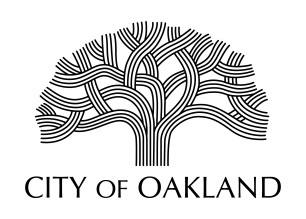 Economic & Workforce Development DepartmentPublic Art Advisory CommitteeRegular MeetingMonday, April 1, 2019Oakland City HallHearing Room 41 Frank Ogawa Plaza5:30 - 7:30 pmMEETING CANCELLEDNext regular meeting: May 6, 2019, Hearing Room 4, Oakland City HallOakland Cultural Affairs - Public Art Program, 1 Frank H. Ogawa Plaza, 9th fl. Oakland, CA 94612 www.oaklandculturalarts.org